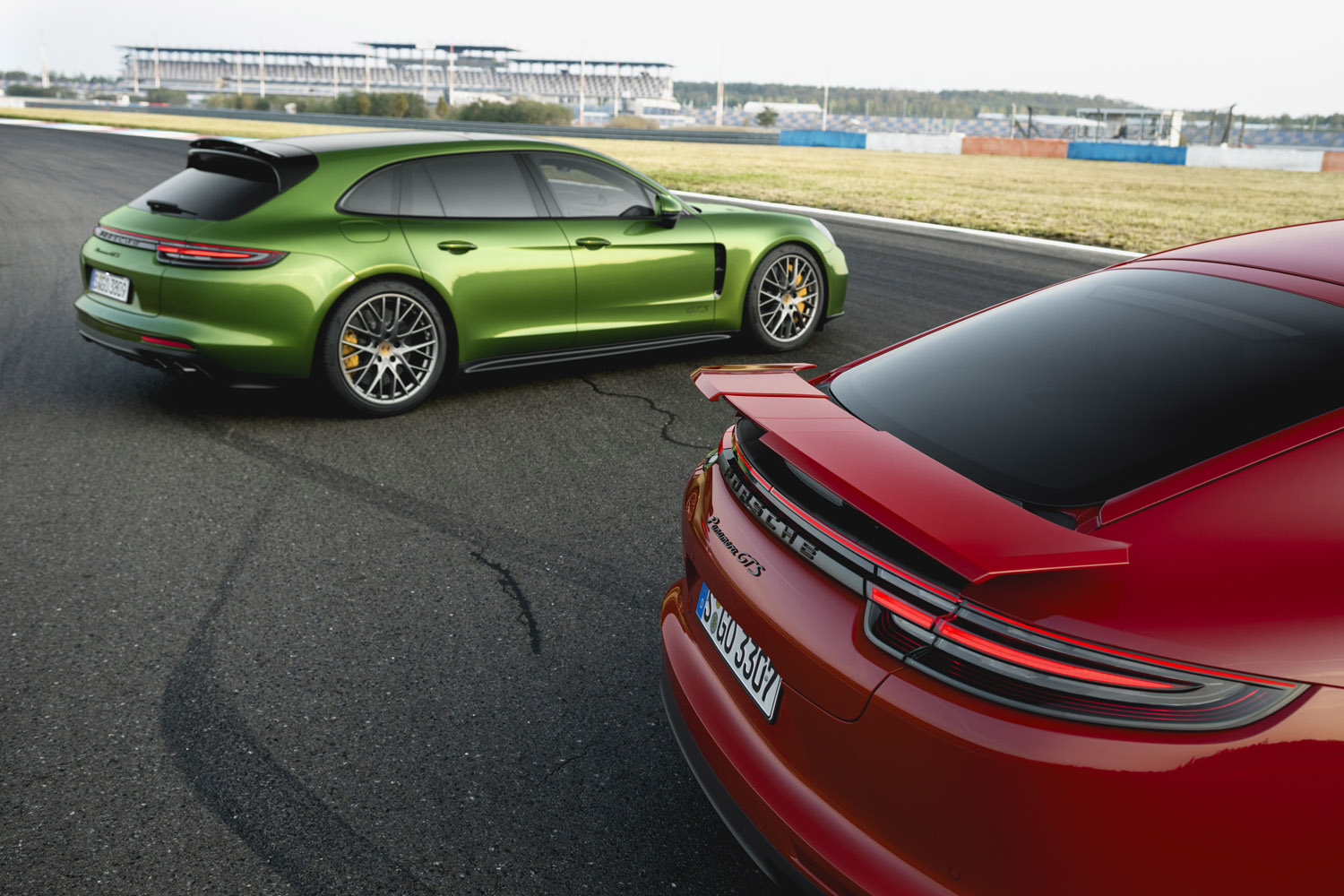 Panamera GTS與Panamera GTS Sport Turismo媒體資料集內容亮點純粹動力、運動型裝備、很適合日常行駛	3簡介兩款全新GTS車型：Panamera系列的新一代運動車型	4引擎與性能八缸Biturbo彰顯動態性、效率與激情	6底盤與底盤系統GTS採用專屬設計，兼顧性能與舒適	10設計與裝備霸氣外觀，齊全裝備	13輔助與舒適系統Panamera系列首款抬頭顯示器	15車款首創：Panamera GTS Sport Turismo不羈設計、自適應車頂擾流板與4+1座椅理念	17Panamera GTS：油耗14.2 l/100 km（市區），8.1 l/100 km（郊區），
10.3 l/100 km（綜合）；CO2排放量235 g/kmPanamera GTS Sport Turismo：油耗14.8 l/100 km（市區），
8.1 l/100 km（郊區），
10.6 l/100 km（綜合）；CO2排放量242 g/km油耗與CO2排放值根據全新量測法WLTP測定。目前仍提供由此得出的NEFZ數值。相比以往根據NEFZ量測法所測數值，此值更具代表性。關於新款轎車官方油耗量及特定CO2排放量的更多資料可參閱「新款轎車的油耗量、CO2排放量及耗電量指南」，其在所有銷售點及德國汽車聯合公司（DAT）均可免費取用。亮點純粹動力、運動型裝備、很適合日常行駛彰顯運動風格的細分車型。
Panamera GTS車型功率達到338 kW（460馬力），介於Panamera S（440馬力）與Panamera Turbo（550馬力）之間，凸顯運動風格。夢幻般的駕駛體驗。
全新升級款4.0升V8 Biturbo引擎擁有澎湃動力，加之標配款運動型排氣系統，帶來夢幻般的聲浪與駕駛體驗。適合馳騁賽道。
憑藉三氣室空氣懸架系統、運動型底盤（低10 mm）及大尺寸煞車碟盤（前390 mm，後365 mm），實現出色的縱向與側向動態性。動感非凡。黑色調的Sport Design套件、全新20英吋車輪以及車廂採用的Alcantara面料及鋁合金材質，共同營造運動觀感。舒適氛圍。標配自適應型18向運動型座椅、可加熱款多功能運動型方向盤、真皮裝備（包括Alcantara套件）與Sport Chrono套件。一覽無余。
隨著GTS車型問世，保時捷為Panamera系列的舒適與輔助系統選項增添多樣化配置型抬頭顯示器。大尺寸尾門。
得益於大尺寸尾門、寬敞行李廂與4+1座椅設計，首款Panamera GTS Sport Turismo兼具出色的日常代步舒適感與運動性能。簡介兩款全新GTS車型：Panamera系列的新一代運動車型Panamera系列迎來兩款獨特運動車型：Panamera GTS與Panamera GTS Sport Turismo結合4.0升V8 Biturbo引擎（338 kW/460馬力）的強悍動力驅動裝置、凸顯動態的底盤系統（包括三氣室空氣懸架系統）及專屬設計與裝備特色，締造獨一無二的Performance套件。GTS特色出廠裝備豐富多樣：標配車輛擁有黑色調的Sport Design套件外觀，內飾則採用大幅Alcantara面料。另外，保時捷還為所有Panamera系列的舒適與輔助系統選項增添多樣化配置型抬頭顯示器。作為兩款全新Panamera GTS車型的核心組成，功率338 kW（460馬力）、最大扭矩620 Nm的4.0升V8引擎組合標配運動型排氣系統，帶來夢幻般的聲浪與駕駛體驗。較之前款，配備汽油顆粒濾清器的Biturbo引擎提升15 kW（20馬力）與100 Nm扭矩。若加上標配Sport Chrono套件，Panamera GTS與Panamera GTS Sport Turismo僅需4.1秒即可從零加速到100 km/h。最高速度可達292或289 km/h。動力經由八速雙離合器變速箱PDK傳遞至全輪驅動系統——保時捷牽引力管理系統（PTM），其中完全感受不到輸出間斷。出眾駕駛性能並非以大量耗油為代價：10.3 l/100 km（Sport Turismo：10.6 l/100 km）（參見腳註）；CO2排放量為235 g/km（Sport Turismo：242 g/km）。 Panamera GTS車型延續運動特性，底盤系統設計凸顯動態風格。標配採用三氣室技術的自適應型空氣懸架系統，實現靈活的彈簧係數調節與延展。GTS車型的運動型底盤採用降低10公釐設計，所用保時捷主動懸掛管理系統（PASM）更具專屬運動感。結果明顯：卓越的側向動態駕駛特性。大尺寸煞車碟盤（前直徑390公釐，後365公釐）提升縱向動態性。較之前款，全新Panamera GTS車型的標配裝備明顯更為考究。包含全新黑色前臉與車尾下部件的Sport Design套件及其他深色點綴造就更為獨特的運動外觀。GTS車型出廠即配備20英吋Panamera Design輕質合金車輪。內飾採用黑色Alcantara面料與陽極氧化鋁材質。標配範圍還包括：可加熱款多功能運動型方向盤，配備換檔撥片與Alcantara皮套；智慧互聯模組升級版（Connect Plus），帶來全面的數位服務。使用選配GTS內飾套件進一步專屬定制各種設計元素，例如胭脂紅或銠銀對比色的轉速錶、縫線與「GTS」字標。GTS車型呈現第二代Panamera的所有創新。其中包括數位化保時捷先進駕駛艙、輔助系統（帶自適應巡航定速控制系統的保時捷創新巡航系統（Porsche InnoDrive）等）以及選配後橋轉向系統。新亮點在於，GTS中首次為全系列Panamera搭載抬頭顯示器。它可根據個人喜好配置，在駕駛者視線正前方全彩投射所有駕駛相關資訊。在保時捷字典里，GTS通常代表著Gran Turismo Sport：早在1963年，904 Carrera GTS就作為合法的公路跑車首次將賽道技術應用至公路。在二十世紀八十與九十年代，924 GTS與928 GTS又繼續將GTS發揚光大。2007年，它化身為首款Cayenne GTS迎來新生。2011年首款Panamera GTS問世，當時僅作為運動型豪車。全新Panamera GTS首次作為Sport Turismo亮相：憑藉大尺寸尾門、低裝載檻、更充裕的行李廂容積與4+1座椅配置，2017年推出系列車型中的全新GTS衍生款不僅擁有出色性能，還能滿足日常出行的高要求。引擎與性能八缸Biturbo彰顯動態性、效率與激情與Panamera Turbo系列相似，全新Panamera GTS與Panamera GTS Sport Turismo同享V8-Biturbo引擎。保時捷工程師的首要研發目標在於最高效率與彪悍性能。全新Panamera GTS車型的4.0升引擎轉速介於6,000與6,500 rpm之間，成就338 kW（460馬力）的巔峰性能，比前款4.8升V8引擎還要高20馬力。最大扭矩達到620 Nm——較之以往增加100 Nm——介於1,800與4,500 rpm之間。藉助標配Sport Chrono組件，全新八缸引擎能在4.1秒內使Panamera GTS與Panamera GTS Sport Turismo從零加速至100 km/h.在15.4秒後這款豪華轎車即可飆上200 km/h，Sport Turismo則需要15.6秒。最高速度可達292或289 km/h（Sport Turismo）。出眾駕駛性能並非以大量耗油為代價：10.3 l/100 km（Sport Turismo：10.6 l/100 km）（參見腳註）；CO2排放量為235 g/km（Sport Turismo：242 g/km）。隨著全新歐盟排放法規在歐盟及其他使用國生效，顆粒排放限值變得更加嚴格，因此自推出Panamera GTS車型及新製造年份起，上述市場的所有Panamera車型均配備汽油顆粒濾清器。由此已符合Euro 6d-Temp（EU6 BG）及C6b（中國）排氣法規。封閉式陶瓷濾清器的結構與柴油引擎的顆粒濾清器相似，但其可適應汽油引擎的要求。廢氣順著交替閉合的管路，然後需流經顆粒濾清器壁。顆粒沉積物經由自動運行的再生過程燃燒殆盡。八缸引擎為縱置V型構造，氣缸列夾角為90°。四個進氣與排氣凸輪軸可分別進行50°調節，經由鏈條傳動。四氣門引擎最高轉速為6,800 rpm，排量達到3,996 cm3。V8雙渦輪汽油直噴引擎的主要技術特征：採用內建V型渦輪增壓器的全新中央渦輪佈局、噴油器位於燃燒室中央、相容賽道的機油循環系統、幾乎免維護的氣缸內壁塗層與閉缸技術。帶黑色雙尾管的標配運動型排氣系統，加上配合默契的引擎與排氣風門控制器，使V8引擎擁有標誌性的咆哮聲浪。中央渦輪佈局確保在低轉速時達到高扭矩即使在高轉速及功率區間，全新Panamera GTS車型的V8引擎也展現出格外出色的靈活性。而且，八缸引擎獨特之處在於低轉速區間也可獲得最高扭矩。這種驅動特性很大程度上源於中央渦輪佈局的雙渦輪系統增壓之故。精心研製的雙渦流渦輪增壓器為V8引擎燃燒室帶來壓縮空氣。兩個反向旋轉的渦輪在極低轉速區間便可產生最大扭矩值。渦輪增壓器的最大增壓壓力達到0.8 bar。在每個渦輪增壓器中，由廢氣流所驅動的壓縮機壓縮進氣。為使引擎達到最佳響應特性，過程氣體導向採用雙路設計；其從外側——在流經置於V8上游左右側的增壓空氣冷卻器之後——分別經由節氣門流入左右側氣缸列。增壓空氣冷卻器確保重新顯著降低經壓縮升溫的過程氣體溫度。由此提升氣體密度，使氣缸充滿氧氣並提高效率。中央噴油器佈局所有Panamera引擎的共同特征之一在於，噴油器位於燃燒室中央且配有高壓噴嘴。全新Panamera GTS車型的V8引擎使用七孔噴嘴；朝向各異的噴射確保最佳燃燒效果、減少廢氣排放並提高效率。在所有運行階段：保時捷利用噴油器實現針對引擎起動、三元催化器加熱、暖機和引擎點火運行的特定噴油策略。每個氣缸列使用一個高壓幫浦；最大噴射壓力達到250 bar。廢氣再處理系統的三元催化器佈置於V形氣缸列內側V8引擎的雙路排氣設備配備上游三元催化器、主三元催化器和上下游消音器。與中央渦輪佈局類似，八缸引擎的構造特點在於三元催化器佈置於V形氣缸列內側，靠近引擎；這一配置使排氣淨化設備能迅速達到最佳作業溫度。此外，打開渦輪增壓器的廢氣旁通閥能加快起動階段的三元催化器預熱過程。氣缸內壁的鐵合金減少摩擦和油耗V8引擎的特色在於鑄鋁缸體內壁的鐵合金塗層。從而大幅減少內部摩擦、磨損（即使燃油品質不佳）及油耗。在製造工藝方面，使用大氣等離噴塗法將極其耐磨的低摩擦鐵塗層塗覆於氣缸表面。厚度僅為150微米。鐵合金使活塞環達到運動反向點處的內壁磨損幾乎可以忽略不計。輕質鑄造活塞的結構也基於這種新合金經過調整。活塞環採用亞硝酸鉻塗層，與鐵塗層相得映彰。得益於上述所有特性相互配合，耗油量相比前代引擎降低了50%。在賽道上依然可靠供油每款保時捷均應能馳騁賽道。全新Panamera GTS車型從容應對挑戰——主要透過創新型機油循環。其設計佈局可自行補償極端側向與縱向加速。特色在於機油循環迴路分為驅動裝置供油與氣缸蓋供油。機油循環迴路的供油橫截面可根據機油循環系統的相應組件按需求定制。這種設計減少了起動時等待機油壓力增加所需的時間。機油幫浦中的止回閥同樣有助於加快建壓；保證V形氣缸列內側的大量機油不會回流至油底殼引起引擎空轉。機油壓力可透過完全可變的葉片式機油幫浦增加，並且經由控制閥根據特定圖譜控制參數進行相應調節。此控制閥內建機油壓力限制功能，可在引擎起動以及車外溫度低時自動啟用。此外，位於V形氣缸列內側中央的電子轉換閥根據需求調節與活塞冷卻相關的圖譜控制式活塞噴嘴。此控制器能夠減少攪動損失並調節機油循環量。即使在激烈的紐柏格琳賽道駕駛中，依然可實現大幅縱向與橫向加速。系列：Sport Chrono套件配備運動響應（Sport Response）按鈕 全新Panamera GTS車型標配的Sport Chrono套件多功能方向盤帶有起步控制系統、模式開關及運動響應（Sport Response）按鈕，適合盡情馳騁於賽道。透過符合人體工學位置的方向盤旋鈕，模式開關可直接切換四種駕駛模式（Normal標準、Sport運動、Sport Plus運動升級與Individual個性化）。其中Sport Plus（運動升級）模式最適合賽道。此時，最優調節傳動系統以提供最佳響應和最大加速度。而且三氣室空氣懸架系統、保時捷主動懸掛管理系統（PASM）和選配的運動版保時捷動態底盤控制系統（PDCC Sport）、保時捷扭矩引導系統升級版（PTV Plus）和後橋轉向系統等主動底盤組件都切換為運動模式，釋放至高性能。運動響應（Sport Response）按鈕位於模式開關中間。按下此按鈕後，就能持續20秒調動Panamera的最大性能潛力。此時，引擎響應特性更為直接、快速；PDK切換至比Sport Plus運動升級模式更加動態的換檔圖譜，並且直接降至3000至6000 rpm轉速區間（在滿負荷時按下按鈕時除外）。換檔時間被大幅延遲。保時捷8速PDK帶來最佳舒適度與靈敏度與所有Panamera衍生款相似，全新GTS車型的雙合器變速箱使用八檔設計。八速PDK通常可實現最佳傳動比增量與高效油耗（同時保證最佳舒適度和靈敏度），原因在於第七和第八檔採用低轉速超速檔設計。第六檔可實現最高時速。Panamera八速PDK在換檔時感受不到動力輸出間斷，這是因為下一檔位早已做好準備，可飛快啟用。因此，PDK的運動換檔特性舒適度極高，完美適合全新Panamera GTS車型的基本動態設計。帶電控多片式離合器的主動全輪驅動系統透過保時捷牽引力管理系統（PTM），Panamera GTS與Panamera GTS Sport Turismo在行駛路面發揮最出色性能——藉助帶電控多片式圖譜控制型離合器的主動全輪驅動系統。根據相應駕駛情況，多片式離合器始終確保前後橋之間的最佳引擎動力分配。為此，PTM感測器持續檢查車輪轉速、縱向與橫向加速度及轉向角。無論乾燥路面還是經受雨雪的潮濕路面，PTM使車輛性能臻於完美。底盤與底盤系統GTS採用專屬設計，兼顧性能與舒適與Panamera整體理念相似，全新GTS車型底盤兼具豪華轎車的舒適駕駛與運動型車輛的強大性能，不同之處在於凸顯GTS專屬的動態設計。全新GTS車型標配搭載在Panamera其他衍生款已亮相的自適應型空氣懸架系統。其利用三氣室技術可實現靈活調節與延展彈簧係數。GTS車型的運動型底盤標配採用降低10公釐設計，所用的保時捷主動懸掛管理系統（PASM）更具專屬運動感，同時也滿足GTS車型的性能要求。結果明顯：卓越的側向動態駕駛特性。大尺寸煞車碟盤再度提升縱向動態性。此外，整合的底盤調節系統（保時捷4D底盤控制系統）即時分析與同步所有底盤系統，由此優化駕駛狀態。全新Panamera GTS車型的動態性能還可經由帶有保時捷扭矩引導系統升級版（PTV Plus）的PDCC Sport運動版保時捷動態底盤控制系統（側傾穩定系統）、保時捷陶瓷複合煞車系統（PCCB）和後橋轉向系統等創新系統進一步優化。出廠標配採用三氣室技術的自適應型空氣懸架系統Panamera GTS與Panamera GTS Sport Turismo標配自適應型三氣室空氣懸架系統。自適應型空氣懸架系統尤其在舒適度方面樹立典範。此系統在每個減震支柱上擁有三個可控氣室，大大拓寬了彈簧係數範圍。因此，由於在必要時可瞬間電動調整彈簧係數，所以能更舒適地將底盤調節為低位基本彈簧係數——例如在加速煞車或減少側傾時。貼合運動風格：保時捷主動懸掛管理系統（PASM）保時捷主動懸掛管理系統（PASM）為標準配置，是一種電子減震控制系統。它能對行駛路面條件和駕駛方式作出回應，並據此連續調節每個車輪的阻尼力。全新Panamera GTS車型使用的減震器更具專屬運動感，從而符合性能要求並改善側向動態駕駛特性。通常有三種駕駛模式可供選擇：「標準」（Normal）「運動」（Sport）或「運動升級」（Sport Plus）。PASM如下運行：當車輛進行強力加速、煞車、快速過彎或在崎嶇路面上行駛時，感測器採集車身與車輪運動。所測得資料由PASM即時發送至保時捷4D底盤控制系統。指令中心計算當前駕駛條件並根據模式調節PASM的減震器圖譜參數與自適應型空氣懸架系統的彈簧係數。藉助4D底盤控制系統自然也可配合調節其他選配電子底盤系統的調節參數，旨在達到最大性能。採用48V系統：帶有PTV Plus的PDCC Sport主動側傾穩定系統選配的側傾穩定系統運動版保時捷動態底盤控制系統（PDCC Sport）使用48V技術，透過整合電動機械式防側傾桿優化動態駕駛性能。此系統調節速度明顯快於液壓執行器系統，並且透過調硬防側傾桿盡可能減少車身側傾。保時捷融合Panamera的PDCC Sport及保時捷扭矩引導系統升級版（PTV Plus）。電控後橋差速鎖實現後輪之間的可變驅動扭矩分配，同時在各車輪煞車干預時在後橋上產生附加轉向扭矩。由此提高入彎靈活性。另一方面，PTV Plus可在車輛加速出彎時專門鎖住差速器，保證更有效的牽引力。後橋轉向系統改善側向動態與縱向穩定性如有需要，全新Panamera GTS車型可搭載後橋轉向系統。在車速低於50 km/h時，後輪與前輪以相反方向轉動（視車速產生變化），最大轉向角為2.8°。從而產生如同軸距縮短的效果。其優勢在於過彎動態性大幅增加，在狹窄空間挪車與駐車變得更加輕鬆。車速超過該時速時，後輪根據車速與前橋轉向方向一致。如此一來，例如在高速路變道時，便能夠產生相當於延長軸距的效果，從而提升穩定性。此外，後橋轉向系統使前橋轉向傳動比的響應更為直接，營造更具運動效果的轉向感。總體看來，後橋轉向系統改善主動安全性、動態駕駛性能及舒適感。內建底盤調節系統：保時捷4D底盤控制系統保時捷4D底盤控制系統是中央聯網的調節系統。它能集中分析所有三個空間維度（縱向、側向與垂直動態性）的當前行駛條件，根據這些資料計算出最佳行駛狀態，並且統一即時提供給所有底盤系統，這就是車輛控制的第四個維度。透過一體化策略使底盤系統對所面臨行駛條件作出回應。舉個例子：動態入彎時，電子減震控制系統PASM及自適應型空氣懸架系統、後橋轉向系統、PTV Plus與PDCC Sport共同確保輔助轉向狀態、高靈敏性及穩定性。保時捷4D底盤控制系統在轉向時便已向底盤系統發送脈衝。因此，系統能提前做出回應，實現最出色的過彎性能。大尺寸煞車碟盤實現出色減速根據全新Panamera GTS車型的性能，標配煞車系統的尺寸（前輪六活塞固定式煞車卡鉗、後輪四活塞固定式煞車卡鉗）相應擴大。灰鑄鐵煞車碟盤配備紅色卡鉗，確保減速效果出色。內部通風式煞車盤尺寸：前橋390 x 38公釐，後橋365 x 28 公釐。如有需要，亦可為Panamera GTS車型選購經過賽道檢驗的陶瓷煞車系統（保時捷陶瓷複合煞車系統PCCB）。 兩款GTS車型標配黑色漆面20英吋Panamera Design車輪。前胎尺寸275/40 ZR 20與後胎尺寸315/35 ZR 20實現最佳抓地力。設計與裝備霸氣外觀，齊全裝備全新GTS車型在設計與裝備方面凸顯運動風格，是豪華轎車中別具一格的運動型車輛。Panamera GTS與Panamera GTS Sport Turismo分別為5,053公釐長、1,417公釐高與1,937公釐寬。車身前後懸較短，軸距則長達2,950公釐。兩款車型標配20英吋Panamera Design車輪，黑色絲光漆面。黑色調的標配Sport Design套件從前側來看，GTS車型與其他Panamera車款的不同之處在於帶黑色前擾流唇的全新Sport Design前裙板。標配LED主大燈帶有保時捷動態照明系統（PDLS）、四點式日間行車燈、彎道燈、大燈清潔裝置與夜間動態光程控制系統，確保清晰視野。選配包含PDLS Plus的熏黑型LED矩陣式大燈，其具備84顆獨立控制的發光二極體。黑色漆面的Sport Design側門檻使GTS車型看起來更貼近地面，由此凸顯性能特色。出廠標配黑色高光漆面側窗飾條，前車門飾條帶有GTS字標。車尾同樣為黑色調，其中Sport Design車尾下部件塗覆漆層，相應漆有「PORSCHE」字標和車型名稱。標配運動型排氣系統的兩側雙尾管也為黑色。採用LED技術的立體設計尾燈經過GTS專屬熏黑處理，其中包括內建型四點式煞車燈與燈帶。伸展式車頂擾流板無縫融入這款運動型豪車標配的電控開關尾門。在新款Panamera GTS中，此尾翼會部分展開，從而擴大表面積。從而在提升速度時，額外向後橋增加下壓力。Panamera的車廂內部兼具高度舒適感、保時捷專屬運動風、前衛設計及靈活可變性。此外，GTS車型極具運動風格，提供格外齊全的系列裝備。自適應型電動18向運動型座椅帶有記憶功能套件，為駕駛者和乘客帶來良好的側位支撐並提升舒適感。座椅中央採用Alcantara面料，車門扶手、遮陽板、車頂襯里及
A、B、C柱也是一樣。系列裝備還包括可加熱款多功能運動型方向盤，其配備Alcantara皮套、換檔撥片與Sport Chrono套件的模式開關。GTS字樣位於登車護板、轉速錶與頭枕之處。轉速錶錶盤可選配胭脂紅或銠銀色。使用內飾套件GTS還可進一步打造精緻車廂內部。其中包括胭脂紅或銠銀對比色的安全帶、頭枕線跡字樣、座椅縫線與腳墊。保時捷先進駕駛艙擁有標配線上連接第二代保時捷Panamera的普遍特征在於數位化顯示與操作理念：標配的保時捷先進駕駛艙採用靈敏觸控面板與個人化配置顯示幕。兩個七英吋顯示幕造就交互式駕駛艙。中控台的12.3英吋觸控顯示幕用作帶線上導航功能的保時捷通訊管理系統（PCM）的核心操作與顯示元件。亦可輕鬆直觀地操控資訊娛樂系統，符合個人喜好。藉助預設磁貼可簡單快速地打造所謂的喜愛功能主界面：例如最喜歡的電台或導航目的地、快捷撥號或啟用運動型排氣系統。全高清顯示幕的右側可選擇資訊工具，以此存取PCM的其他功能區。因此，例如可在螢幕中央的交互區顯示導航情況，同時可在右側撥打電話。最多可配置六種個人資料。除了大量車內設置，個人資料還可保存對燈光、駕駛程式和輔助系統的設定。無線電話與智慧手機可透過Connect Plus模組互聯。Panamera配有LTE電話模組及SIM讀卡器。透過內建SIM卡，每款Panamera默認始終聯網（按需）。該功能提供即時交通資訊，實現快速可靠的導航。這確保快速概覽交通狀況及靈活調整路線。此外，可使用多款其他保時捷互聯服務。各國與車輛可用的互聯服務詳細資訊請查看www.porsche.com/connect。輔助與舒適系統Panamera系列首款抬頭顯示器眾多標配或選配輔助系統使全新Panamera GTS車型駕駛安全又舒適。其中除了車道變換輔助系統和車道保持輔助系統（包括交通標誌識別）等成熟系統，如今首次在Panamera系列啟用抬頭顯示器，它在駕駛者視線正前方全彩投射所有駕駛相關資訊。其他亮點包括保時捷創新巡航系統（Porsche InnoDrive）與夜視輔助系統選項。後者利用熱成像攝像機識別300公尺範圍內的人員與大型動物，以彩色標記警告呈現在駕駛艙中。若搭載全新LED矩陣式大燈（每個大燈擁有84個獨立控制的LED），則如果行人處於預估行車路線之上，即使遠超出近光燈視野範圍也會短暫將其照亮，以便駕駛者及時作出回應。減少駕駛者負擔：保時捷創新巡航系統（Porsche InnoDrive）與堵車輔助系統帶自適應巡航定速控制系統的保時捷創新巡航系統（Porsche InnoDrive）同樣高瞻遠矚：基於三維高解析度導航資料，將為後續三公里計算與啟用最佳加速與減速值及檔位和滑行設定。此時，電子副駕駛系統也會自動考慮彎道、上坡和限速。其他車輛及限速標誌將由雷達和視訊感測裝置採集，一併納入控制考量。並且，輔助系統的範圍進一步擴大，納入了因交通阻塞而導致駕駛樂趣受到影響的情況。在時速60公里以下的交通擁塞狀況中，堵車輔助系統可透過車輛內建的縱向及側向控制來支援駕駛。此系統利用ACC控制下的偵測跟車功能，結合電動機械轉向輔助系統的轉向輔助功能來達成任務。隨時都可輕易關閉此功能。個人化配置視圖的抬頭顯示器隨著全新GTS車型問世，保時捷為所有Panamera車型搭載抬頭顯示器。此系統已在卡宴中亮相，它在駕駛者視線正前方全彩投射所有駕駛相關資訊。抬頭顯示器隱藏於擋風玻璃正前方的儀錶板中。圖像顯示彷彿距離視線約2.3公尺，位於駕駛者視線正前方。抬頭顯示器顯示內容的高度、亮度與旋轉角皆可調整。直接在保時捷通訊管理系統（PCM）中設置單獨選單。如有需要將在擋風玻璃上投射各種資訊，例如源自導航系統、輔助系統的資訊、警告提示以及其他事件。顯示區共分為六個子區域。提供四種不同預設可供駕駛者選擇，其中根據預先選擇顯示不同駕駛資訊：標準視圖主要顯示輔助系統的動態與狀態。在上方區域中央顯示與組合儀表顯示區一致的內容。螢幕左上方顯示識別到的當前有效交通標誌。在下方區域中央顯示實際行駛速度。啟用目的地指引時，右側顯示區展示導航資訊。在Sport Chrono視圖中，抬頭顯示器顯示增添其他資訊。在上方顯示區中央呈現轉速表。使用運動響應（Sport Response）功能可在右上方顯示剩餘的功能時間。右下方有檔位顯示。左側顯示區告知駕駛者單圈時間與圈數。精簡顯示將所示資訊簡略為基本項。此時上方區域僅顯示當前有效速度及導航資訊。下方區域呈現實際行駛速度及輔助系統狀況。如有需要，駕駛者可自行設定與顯示個人化視圖。在此，駕駛者可從各種顯示元件中作出選擇。透過PCM配置使用者定義的顯示幕。而且無論所選預設為何，會視情況顯示相關資訊。例如在即將發生碰撞時，將大幅顯示警告符號。而來電通知或聲控功能啟動時，也會啟用相關符號。此外，自動切換日間與夜間顯示便於適時看清顯示。駕駛者也可手動切換顯示。車款首創：Panamera GTS Sport Turismo不羈設計、自適應車頂擾流板與4+1座椅理念全新Panamera GTS不僅是以往的運動型豪車，而且首次以Sport Turismo亮相。從設計理念來看，GTS車型透過前衛設計，將擁有全新Sport Turismo系列的所有優勢。高於運動型豪車的車頂輪廓線便於後排乘客上下車，帶來更充裕的頭部空閒。大幅敞開的標配電控尾門與低至僅622公釐的裝載檻提升行李廂的可用性。若Sport Turismo配備便攜進入系統，則尾門還可透過腳部動作輕鬆啟閉；車輛會從車鑰匙訊號偵測出授權車主。與所有Sport Turismo車型相似，Panamera GTS標配三座型後排座椅。為符合此系列車型標榜兼具運動性能與舒適性的特色，兩個外側座椅採用獨立式座椅，形成2+1的後座配置。後排也可選購兩座電控型獨立座椅。將行李裝載至後座頂部時，Panamera GTS Sport Turismo可提供高達520升的置物空間。三人後座的椅背還可按40:20:40的比例同時或單獨折下，並可從行李廂電動解鎖。此時，行李廂容積擴大至1,390升。保時捷也為Panamera Sport Turismo的行李廂選配行李廂管理系統。這個專為安全載運各種物品而設計的多功能系統包括兩組整合於行李廂底板的滑軌、四個捆紮點及一個行李廂攔物網。行李廂遮板則以標準配備提供。此外，如果在開會途中需要快速為筆電充電，可使用應車主要求安裝於行李廂內的230伏特電源插座。車頂擾流板產生多達50公斤的額外下壓力在Panamera Sport Turismo款式中，標配的車頂擾流板獨具特色。其傾角視駕駛狀況與所選車輛模式而定分為三段位置，可在後橋上產生多達50公斤的額外下壓力。作為保時捷自主調整式空氣動力學套件（PAA）的核心組件，此空氣導流元件可在時速170公里以下縮回，維持負7度角契合向下傾斜的車頂輪廓線。時速超過170公里時，車頂擾流板可自動變為「工作」位置，以正一度角的位置提升穩定性與側向動態性。在「運動」（Sport）或「運動升級」（Sport Plus）駕駛模式中，車頂擾流板可在時速高於90公里時移至此位置。若選配的全景式玻璃天窗系統在時速超過90公里以上時開啟，PAA也可主動提供輔助，將車頂擾流板的傾角調整至正26度。由此補償旋轉氣流並相應降低風切聲。